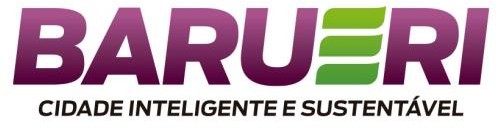 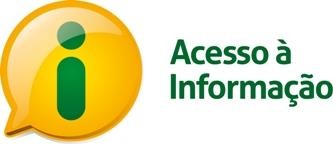 Formulário para pedido de acesso à informaçãoPessoa JurídicaDados do requerente - obrigatóriosNome:   	Documento de identificação :Tipo:	CNPJ:  	Representante:_________________________Dados do requerente – não obrigatórios*Endereço físico:Rua:	Número:  	Complemento:	Bairro:	Cidade:	Estado:  	CEP:  	Endereço eletrônico (e-mail):  	Telefone (DDD + número): Residencial: (	)	Celular (	)   	Sexo:	( ) Masculino	( ) Feminino Escolaridade (completa)Ocupação principal* Os dados serão utilizados apenas de forma agregada e para fins estatísticosForma preferencial de recebimento da resposta:( ) Arquivo eletrônico	( ) Cópia impressa (poderá haver custo)Especificação do pedido de acesso à informaçãoÁrea:(Indique apenas uma)(   ) Abastecimento     (   ) Ações sociais     (   ) Administração     (   ) Comunicação    (   ) Cultura Turismo (   ) Direitos da Pessoa com Deficiência     (   ) Educação     (   ) Esportes     (   ) Finanças      (   ) Gabinete ( ) Indústria/Comércio ( ) Jurídico ( ) Licitações/Contratos ( ) Meio Ambiente ( ) Obras( ) Planejamento e Urbanismo    (   ) Saúde     (   ) Segurança     (   ) Serviços Municipais    (   ) Trânsito ( ) Transporte    ( ) Outra, especificar:  	Detalhamento:(Preencha ou marque apenas os campos cabíveis à sua solicitação)A informação é relacionada a:despesas / receitasfuncionáriosfornecedoresONGs / repassesData ou período da informação solicitada:	a    	Especifique a informação desejada:(quanto mais específico e detalhado o pedido, mais precisa e rápida será a resposta)Data:	/	/	Assinatura:  	( ) Empregado – setor privado( ) Profis. liberal / autônomo( ) Empresário / empreendedor( ) Jornalista( ) Pesquisador( ) Servidor público federal( ) Estudante( ) Professor( ) Servidor público estadual( ) Membro de partido político( ) Membro de ONG, informe( ) Servidor público municipal( ) Representante de sindicatoqual:   	( ) Outra( ) Nenhuma